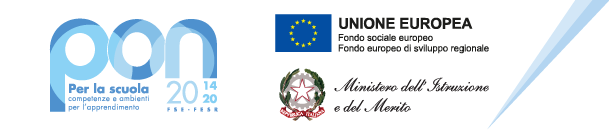 Il/La sottoscritto/a ______________________________________________ nato/a a ________________________ il____________________ residente a___________________________ Provincia di ___________________ Via/Piazza _______________________________________________n. _________ Codice Fiscale ________________________________________________________, in qualità di ______________________________________________ [indicare se il partecipante rientra tra il personale interno alla Istituzione scolastica, se appartiene ad altra Istituzione scolastica, ovvero se è dipendente di altra P.A., o se è esperto esterno] consapevole che la falsità in atti e le dichiarazioni mendaci sono punite ai sensi del codice penale e delle leggi speciali in materia e che, laddove dovesse emergere la non veridicità di quanto qui dichiarato, si avrà la decadenza dai benefici eventualmente ottenuti ai sensi dell’art. 75 del d.P.R. n. 445 del 28 dicembre 2000 e l’applicazione di ogni altra sanzione prevista dalla legge, nella predetta qualità, ai sensi e per gli effetti di cui agli artt. 46 e 47 del d.P.R. n. 445 del 28 dicembre 2000,CHIEDEdi essere ammesso/a a partecipare alla procedura in oggetto e in particolare di essere selezionato per ricoprire il seguente incarico:BARRARE SOLO LA/LE VOCE/VOCI CHE INTERESSA E PER CUI SI INTENDE CONCORRERE.A tal fine, dichiara, sotto la propria responsabilità:che i recapiti presso i quali si intendono ricevere le comunicazioni sono i seguenti:residenza: _____________________________________________________________indirizzo posta elettronica ordinaria: ________________________________________indirizzo posta elettronica certificata (PEC): __________________________________numero di telefono: _____________________________________________________,autorizzando espressamente l’Istituzione scolastica all’utilizzo dei suddetti mezzi per effettuare le comunicazioni;di essere informato/a che l’Istituzione scolastica non sarà responsabile per il caso di dispersione di comunicazioni dipendente da mancata o inesatta indicazione dei recapiti di cui al comma 1, oppure da mancata o tardiva comunicazione del cambiamento degli stessi;di aver preso visione del Decreto e dell’Avviso e di accettare tutte le condizioni ivi contenute;di aver preso visione dell’informativa di cui all’art. 10 dell’Avviso;di prestare il proprio consenso, ai fini dell’espletamento della procedura in oggetto e del successivo conferimento dell’incarico, al trattamento dei propri dati personali ai sensi dell’art. 13 del Regolamento (UE) 2016/679 e del d.lgs. 30 giugno 2003, n. 196.Ai fini della partecipazione alla procedura in oggetto, il sottoscritto/a __________________________________DICHIARA ALTRESÌdi possedere i requisiti di ammissione alla selezione in oggetto di cui all’art. 2 dell’Avviso de quo e, nello specifico, di: avere la cittadinanza italiana o di uno degli Stati membri dell’Unione europea; avere il godimento dei diritti civili e politici; non essere stato escluso/a dall’elettorato politico attivo;possedere l’idoneità fisica allo svolgimento delle funzioni cui la presente procedura di selezione si riferisce;non aver riportato condanne penali e di non essere destinatario/a di provvedimenti che riguardano l’applicazione di misure di prevenzione, di decisioni civili e di provvedimenti amministrativi iscritti nel casellario giudiziale;non essere sottoposto/a a procedimenti penali;non essere stato/a destituito/a o dispensato/a dall’impiego presso una Pubblica Amministrazione;non essere stato/a dichiarato/a decaduto/a o licenziato/a da un impiego statale;non trovarsi in situazione di incompatibilità, ai sensi di quanto previsto dal d.lgs. n. 39/2013 e dall’art. 53, del d.lgs. n. 165/2001;ovvero, nel caso in cui sussistano situazioni di incompatibilità, che le stesse sono le seguenti: _________________________________________________________________________________________________________________________________________________________________________________________________________________________________________;non trovarsi in situazioni di conflitto di interessi, anche potenziale, ai sensi dell’art. 53, comma 14, del d.lgs. 165/2001, che possano interferire con l’esercizio dell’incarico.Si allegano alla presente:curriculum vitae sottoscritto contenente una autodichiarazione di veridicità dei dati e delle informazioni contenute, ai sensi degli artt. 46 e 47 del D.P.R. 445/2000, nonché fotocopia del documento di identità in corso di validità;Tabella di valutazione titoli in calce alla presente, compilata a cura del candidato;Documento d’identità;Progetto contenente la programmazione delle attività che si intendono svolgere.TABELLA VALUTAZIONE TITOLI (*)OGGETTO: PON- Avviso interno di selezione esperti e tutor per l’attuazione del progetto “E-state con le Arti” relativo alla linea di investimento c.d. Piano Estate. Fondi Strutturali Europei – Programma Nazionale “Scuola e competenze” 2021-2027 – Fondo sociale europeo plus (FSE+) – Priorità 1 – Scuola e competenze (FSE+), Obiettivo specifico ESO4.6 – sotto-azione ESO4.6. A.4.A- Interventi di cui al decreto n.72 dell’11/04/2024 del Ministro dell’istruzione e del merito – Avviso Pubblico prot. n. 59369 del 19/4/2024 – Percorsi educativi e formativi per il potenziamento delle competenze, l’inclusione e la socialità nel periodo di sospensione estiva delle lezioni negli anni scolastici 2023-2024 e 2024-2025 (c.d. Piano Estate). CUP: F74D24000430007AVVISO DI SELEZIONE PER IL CONFERIMENTO DI INCARICHI INDIVIDUALI, AVENTI AD OGGETTO una procedura selettiva volta al conferimento dei seguenti incarichi:N. 9 esperti e n. 9 tutor come di seguito specificati per l’attuazione del progetto “E-state con le Arti” relativo alla linea di investimento c.d. Piano Estate.Titolo del Progetto: “E-state con le Arti” Candidatura N. 647
AVVISO - 59369, 19/04/2024, FSE+, - Scuola Estate C.U.P. F74D24000430007 PercorsoProfilo per il quale si concorreBarrare con una X la casella che interessaALLA SCOPERTA DELLETRADIZIONIGASTRONOMICHE - AEsperto ALLA SCOPERTA DELLETRADIZIONIGASTRONOMICHE - ATutorALLA SCOPERTA DELLETRADIZIONIGASTRONOMICHE - BEsperto ALLA SCOPERTA DELLETRADIZIONIGASTRONOMICHE - BTutorCORO POLIFONICOEsperto CORO POLIFONICOTutorMUSICANDO E TEATRANDO ARTISTICAMENTEEsperto MUSICANDO E TEATRANDO ARTISTICAMENTETutorMINI OLIMPIADI DI ATLETICA LEGGERAEsperto MINI OLIMPIADI DI ATLETICA LEGGERATutorDALL’ALGORITMO ALLA TELA Esperto DALL’ALGORITMO ALLA TELATutorLA BOTTEGA DELLE MANI (Centrale e San Pietro)- I cicloEsperto LA BOTTEGA DELLE MANI (Centrale e San Pietro) I cicloTutorLA BOTTEGA DELLE MANI (Centrale e San Pietro) II cicloEsperto LA BOTTEGA DELLE MANI (Centrale e San Pietro) II cicloTutorLA BOTTEGA DELLE MANI (Giardini)Esperto LA BOTTEGA DELLE MANI (Giardini)TutorLuogo e dataFirma del Partecipante_______________, __________________________________________Luogo e dataFirma del Partecipante_______________, _________________________________________